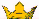 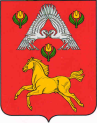 А Д М И Н И С Т Р А Ц И ЯВЕРХНЕПОГРОМЕНСКОГО  СЕЛЬСКОГО  ПОСЕЛЕНИЯСРЕДНЕАХТУБИНСКОГО  РАЙОНА   ВОЛГОГРАДСКОЙ  ОБЛАСТИП О С Т А Н О В Л Е Н И Еот 05 июня 2018 г. № 24Об установлении расчетной средней рыночной стоимости 1 кв.м. общей площади жилого помещения в Верхнепогроменском сельском поселении на 2018 год В целях реализации муниципальной программы «Улучшение жилищных условий молодых семей Верхнепогроменского сельского поселения Среднеахтубинского муниципального района на 2019 год», на основании письма Союза «Волжской торгово-промышленной палаты» от 18.04.2018 №18-0755 о средней рыночной стоимости 1 кв.м. общей площади жилья,    п о с т а н о в л я ю:1.	Установить расчетную среднюю рыночную стоимость 1 кв.м. общей площади жилого помещения на территории Верхнепогроменского сельского поселения на 2018 год  в размере 22 000,00 руб.2.	Настоящее постановление вступает в силу со дня его опубликования.3.	Контроль за исполнением настоящего постановления  оставляю за собой.Глава Верхнепогроменского сельского поселения                                                                       К.К. Башулов